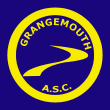 Grangemouth Amateur Swimming Club(Affiliated to SASA)PresentThe 42nd Annual M.A.G.S Meet(Under FINA Rules & Scottish Swimming Regulations)Sunday 28th January 2024AtGrangemouth Sports ComplexAbbots Road, Grangemouth, FK3 9JDTelephone No. 01324 504560SASA Meet Licence – WD/L2/015/0124Please join us for our annual Grangemouth Amateur Swimming Club – M.A.G.S. MeetMeet Rules• The meet will be held under S.A.S.A rules.• Age as at 28th January 2024 and must be a minimum of 10 years old.• All swimmers of Scottish clubs must have a current S.A.S.A registration   number or Non Scottish club equivalent.• The pool is 25 metres long with 6 lanes separated by anti-wave lane ropes.• Electronic timing will be in operation. In the event of electronic failure, back-   up manual timing will be used.• Swimmers, coaches and team managers must ensure that all their swimmers   can safely dive into deep water as prescribed by current/planned legislation.• No photographic or video equipment will be allowed in any area under the   jurisdiction of the meet organisers without prior approval of the meet  director.• Application must be made on the approved S.A.S.A form• It is the responsibility of each club to ensure that their swimmers are aware of   the meet rules and guidelines.Entries• Closing date for entries 23:00 Wednesday 10th January 2024.• All entries should be made in a Hytek team manager event file, a copy of   which can be obtained from galaconvenor@grangemouthasc.org• The promoter reserves the right to restrict entries in order to facilitate the  smooth running of the meet.• Entries will be accepted on time basis. Clubs should ensure entry times are   accurate. Rejected entries will be refunded in full. There are no refunds for   entries withdrawn after the draft programme is prepared.Events• Over the top starts may be used at the discretion of the promoters to facilitate   the smooth running of the meet.• Swimmers must report to the competitor stewards in the designated   marshalling area at least FIVE heats in advance.• All events will be swum as heat declared winners.Miscellaneous• Accreditation has been applied for under licence numberAs we are applying for accreditation we will be required to have the minimum number of Judges for each session.  Each competing club is requested to provide two Swimming Technical Officials per session on the day.  We would request that clubs provide the names and roles of the STO’s prior to the meet and preferably at the time of entry.  Travelling expenses will only be paid to officials with no participating swimmersThe centre has a cafeteria. Swimmers are asked not to eat their own food in   the cafeteria area.• The promoters reserve the right to exclude or refuse admission to any   competitor spectator or team official.• Swimmers and coaches must not take glassware into the showers or on to   poolside and are liable for expulsion from the meet if found to do so.• Neither Grangemouth ASC nor Grangemouth Sports complex can be   held responsible for loss or damage to swimmers, team staff or spectator’s   property. Swimmers are strongly advised to secure property in the changing  rooms and not to leave belongings lying around unattended.• Swimmers outwith the poolside must wear dry clothing and footwear at all  times.• Outdoor footwear must not be worn on the poolside.• Anything not covered above and not printed in the event programme will be   at the promoter’s discretion.• Grangemouth ASC reserves the right to vary the above conditions as   necessary.• The updated Swim Scotland swimsuit policy for under 13 year old will be   implemented. For more information see https://scottishswimming.com/our-   sports/swimming/swimsuits/Grangemouth Amateur Swimming Club – M.A.G.S. MeetConsideration TimesSwimmers entry times must be faster than the Consideration TimesN.B. Ages as on the day		Boys							GirlsClosing Date – Wednesday 10th January 2024No late entries will be consideredSwimmers should only be entered for their own age groupEntries will be accepted on a time basis.  Clubs should ensure that entry times for their swimmers are accurateClubs must ensure that their coaches, team staff and swimmers are aware of the regulations and dangers of entering the water with dive starts and must be aware of pool depth and all appropriate safety proceduresGrangemouth Amateur Swimming ClubThe 42nd Annual M.A.G.S MeetOnSunday 28th January 2024AtGrangemouth Sports ComplexHealth & Safety FormIn order to comply with accreditation and health and safety requirements, this form should be completed and returned along with the Entry Form prior to the start of the meetI confirm that all swimmers are current members of S.A.S.A. and have paid the appropriate membership feeI confirm that the regulations regarding the use of photographic equipment have been brought to the attention of all swimmers, parents and coaches who will be attending the competitionI confirm that all swimmers have been trained and are competent to dive into the pool.  Any swimmer unable to do so must start in the water and notify the referee beforehandSigned:		.................................................................................................Print:		.................................................................................................Position in Club:	.................................................................................................Club:			.................................................................................................Please return this form with entries no later than 23:00 Wednesday 11th January 2024Grangemouth Amateur Swimming Club – M.A.G.S. MeetSunday 28th January 2024Grangemouth Sports ComplexGrangemouth Amateur Swimming Club – M.A.G.S. MeetSunday 28th January 2024Programme of eventsMorning – Session 1Session 1 – 9.00am Warm Up for 10.00am Start101	Boys 15 and under	200m		FREESTYLE102	Girls 15 and under	100m 	Butterfly103	Boys 15 and under	100m		Breaststroke104	Girls 15 and under	100m 	Backstroke105	Boys 15 and under	100m 	Freestyle106	Girls 15 and under	200m 	Individual MedleyAfternoon – Session 2Session 2 – 1.30pm Warm Up for 2.30pm Start201	GIRLS 15 AND UNDER	200m		FREESTYLE202	bOYS 15 AND UNDER	100m 	Butterfly203	GIRLS 15 AND UNDER	100m		Breaststroke204	BOYS 15 AND UNDER	100m 	Backstroke205	GIRLS 15 AND UNDER	100m 	Freestyle206	BOYS 15 AND UNDER	200m 	Individual Medley207	MIXED 15 AND UNDER	400M		FREESTYLE RELAYOver the top starts will be used where possible8x50 Squadron Relay – all swimmers must have swam in the meet and must comprise of a minimum of 4 x 11 year olds and under (2 boys, 2 girls); 2 x 12/13 (1 boy; 1 girl); 2 x 14/15 (I boy; 1 girl) in any order.   Relays must be submitted before the meet. Relays submitted on the day will be time only.Trophies for Best Boy/Girl in each age group and Best Club overallPool6 lane, 25 metre pool, anti-turbulent lane ropes and full electronic timing and scoreboard, spectator area, cafeteriaTimeSession 1 – Warm Up 9.00am		Start 10.00am Session 2 – Warm Up 1.30pm		Start 2.30pm Events100m Backstroke, Breaststroke, Butterfly, Freestyle200 Freestyle200IM8x50 Mixed squadron relayRelays – all swimmers must have swam in the meet and must comprise of maximum of 2 of the older age group both boys and girls.  Swimmers can swim up an age group.AgeAge as at 28th January 2024Age Groups10-11 years	12/13 years	14/15 yearsEntry Fees£8.00 per individual event,        £9.00 per relay teamEntriesAll entries must be submitted by email as a Hy-Tek file.These files may be requested from the Meet Entry asbelow. Fees must accompany entries and arenon refundable. Entries without payment will not beacceptedPayment preferably by BACSGASC Sort Code 80 -22 -60 Account No 16332165Reference Club Code/NameCoaches Meals £10.00 per mealAwardsMedals will be awarded to 1st, 2nd and 3rd in each event,which can be collected at a medal table on the day.Best Club Trophy awarded based on overall points. Top boy and Top girl trophy for each age category presented at end of day.Closing Date23:00  Wednesday 10th January 2024Meet Entry/Return FilesEntry file from and returned to galaconvenor@grangemouthasc.org10-1112/1314/15Event8-1112/1314/151:37:001:25:001:19:00100 Free1:37:001:25:001:19:001:52:001:43:001:37:00100 Fly1:52:001:43:001:37:001:50:001:36:001:30:00100 Back1:50:001:36:001:30:002:03:001:46:001:40:00100 Breast2:03:001:46:001:40:003:25:003:05:002:50:00200 IM3:35:003:15:003:00:003:10:002:50:002:30:00200 Free3:20:003:00:002:40:00Summary Sheet**This form must be completed and returned with the payment**Club NameContactAddressPost CodeHome Tel.No.Mobile Tel.No.e-mail(important for distribution of information and updates pertaining to the meet)..........          Male Entries                                                                         @£8.00          £....................          Female Entries                                                                     @£8.00          £....................          Relay Teams                                                                         @£9.00          £....................          Coach’s passes                                                                     @£10.00          £..........Total cheque enclosed                                                                                                    £Please make cheques payable to Grangemouth ASCOr by Bacs Transfer to Bank of Scotland Sort Code 80 -22 -60 Account No 16332165We request two officials per club per session.  Please provide their details below:-Official 1:___________________________________Role____________________________Official 2:___________________________________Role____________________________Form to be returned to GalaConvenor@grangemouthasc.orgEntry Forms and fees to be returned by 11th January 2024